Zoznam tém:Úvod do geodézieÚlohy geodézie v stavebníctveSpôsoby zobrazovania, tvar a rozmery Zeme, mapa, plánMeranie dĺžokDĺžkové miery, pomôcky na meraniePriame meranie dĺžok meradlami - pásmom, latou,Optické meranie dĺžok - diaľkomermi, základnicovou latouVýškové meranieNadmorské výšky, výškové rozdielyNivelácia - princíp nivelácie, nivelačná sieť, nivelačné pomôcky, prístroje a zápisník, geometrická nivelácia zo stredu, plošná nivelácia, chyby pri niveláciiMeranie a prenášanie výšok jednoduchými pomôckamiTrigonometrické meranie  výšok Meranie uhlovUhlové mieryPomôcky na vytyčovanie stálych uhlov TeodolitMeranie uhlov teodolitom - postavenie teodolitu na stavenisku, meranie vodorovných uhlov, meranie zvislých uhlov, meranie dĺžokÚprava teodolitu na stanoviskuVýpočet zápisníkovPolohopisné meranieBodové pole, označovanie bodov - signalizácia a stabilizácia bodovPodrobné polohopisné meranie - metóda pravouhlých súradníc,  polárna metóda, ostatné metódy meraniaGeodetické vytyčovacie prácePrenos údajov z projektu do terénuVytyčovanie bodov, priamok a uhlov - vytýčenie a predĺženie priamky, vytýčenie rovnobežnej priamky, priesečníka dvoch priamok, kolmiceVýškové vytyčovanieZásady pre vytyčovanie pozemných staviebZdroje:Jozef Fučila: Geodézia pre 3. ročník študijného odboru "operátor stavebnej výroby" Trieda: I.NA (externé štúdium)Odbor: 3659 L stavebníctvoPredmet: Geodézia     Skúšajúci: Ing. Ján Kováč	Kontakt: kovac@sosstavebna.skWeb: https://sosstavebna.sk/externe-studium/  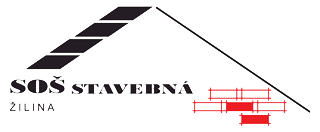 